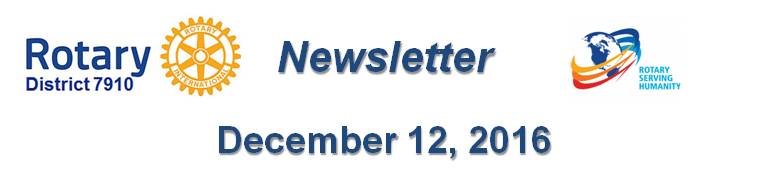 Click here for the complete issueOr, click on each of these issue highlights:Governor's Message: '16-'17 District Directory Being Delivered to Clubs - By Pat and Skip DoyleDistrict Alert: It's winter accessibility and safety time - By Ron GoodenowClub Central: Short video on how to post your club goals - By Bob Wallace and Ian LancasterDid You Know?: District 7640 has more Interactors than Rotarians - By Zone 24 & 32Interact Actions: Interact teens needed to help next June in Atlanta - By Bob AnthonyInteract Video Contest: Bay Path High Rotaract is District’s First Winner'17 RI Convention in Atlanta: Discount ends December 15 - By Steve GlinesMillion Dollar Dinner: RI Past President Kalyan Banerjee to be keynote speaker - By Satya MitraPolio Plus Update:  Portion of Papa’s Boots Proceeds to Benefit Polio Plus - By Carl Good IIIFoundation Note: Foundation-Giving Scorecard for ‘16-‘17 - By Sanjay DeshpandeRotary Means Business: First event was held December 7 - By Ron BottMembership Corner: Corporate memberships in Rotary - By Tom SturialePR Tips: Pictures - Show something awesome! - By Laura SpearRAAGNE Newsletter: Update on visioning process - By Klaus HachfeldSpeakers Bureau: Do you need a speaker for your club? By Steve Levitsky
Treasurer's Report: Message about your dues - By Jack HoellDistrict Charity Fund: How does DCF operate? - By Karin GaffneyCommunications Link: Seeking club photo, video albums - By Steve Jones-D'Agostino